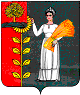 Администрация сельского поселения Демшинский сельсовет Добринского муниципального района Липецкой областиРоссийской ФедерацииПОСТАНОВЛЕНИЕ04.08.2020                           с. Демшинка                           № 49О признании утратившими силу некоторых постановлений    	В целях приведения в соответствие с действующим законодательством нормативных правовых актов администрации сельского поселения Демшинский сельсовет, руководствуясь Уставом сельского поселения Демшинский сельсовет, администрация сельского поселения Демшинский сельсоветПОСТАНОВЛЯЕТПризнать утратившим силу следующие Постановления:- Постановление № 23 от 14.06.2011г. «Об утверждении Положения «О комиссии администрации сельского поселения Демшинский сельсовет Добринского муниципального района  по соблюдению требований к служебному поведению муниципальных служащих и урегулированию конфликта интересов». - Постановление № 11 от 05.03.2014г. «О внесении изменений в Положение «О комиссии администрации сельского поселения Демшинский сельсовет Добринского муниципального района  по соблюдению требований к служебному поведению муниципальных служащих и урегулированию конфликта интересов».- Постановление № 45 от 22.09.2015г. О внесении изменений в Положение«О комиссии администрации сельского поселения Демшинский сельсовет Добринского муниципального района по соблюдению требований к служебному поведению муниципальных служащих и урегулированию конфликта интересов» .- Постановление № 7 от 09.02.2016г. «Об утверждении Изменений в Положение «О комиссии администрации сельского поселения Демшинский сельсовет Добринского муниципального района  по соблюдению требований к служебному поведению муниципальных служащих и урегулированию конфликта интересов».- Постановление № 46 от 24.07.2020г. «Об утверждении изменений в Положение «О комиссии администрации сельского поселения Демшинский сельсовет Добринского муниципального района  по соблюдению требований к служебному поведению муниципальных служащих и урегулированию конфликта интересов».2. Контроль за исполнением данного постановления возложить на главу администрации сельского поселения Демшинский сельсовет.3. Настоящее постановление вступает в силу с момента его официального  обнародования. Глава  администрации                                                     А.И. Двуреченских